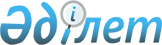 О подписании Дополнительного соглашения к Концессионному соглашению о строительстве и эксплуатации межрегиональной линии электропередачи "Северный Казахстан - Актюбинская область" от 28 декабря 2005 годаПостановление Правительства Республики Казахстан от 24 октября 2008 года № 989      Правительство Республики Казахстан ПОСТАНОВЛЯЕТ : 



      1. Одобрить прилагаемый проект Дополнительного соглашения к Концессионному соглашению о строительстве и эксплуатации межрегиональной линии электропередачи "Северный Казахстан - Актюбинская область" от 28 декабря 2005 года (далее - Дополнительное соглашение). 



      2. Уполномочить Министра энергетики и минеральных ресурсов Республики Казахстан Мынбаева Сауата Мухаметбаевича от имени Правительства Республики Казахстан заключить Дополнительное соглашение. 



      3. Настоящее постановление вводится в действие со дня подписания.        Премьер-Министр 

      Республики Казахстан                       К. Масимов Одобрен            

постановлением Правительства 

Республики Казахстан     

от 24 октября 2008 года № 989 проект       

Дополнительное соглашение к Концессионному соглашению о строительстве и эксплуатации межрегиональной линии электропередачи "Северный Казахстан - Актюбинская область" от 28 декабря 2005 года г. Астана                                    "___" _______ 2008 года 

      Министерство энергетики и минеральных ресурсов Республики Казахстан, именуемое в дальнейшем "Компетентный орган", в лице Министра энергетики и минеральных ресурсов Республики Казахстан Мынбаева Сауата Мухаметбаевича, действующего от имени Правительства Республики Казахстан, с одной стороны, и акционерное общество "Батыс транзит", именуемое в дальнейшем "Концессионер", в лице председателя правления Искакова Аскара Кежековича, действующего на основании Устава, с другой стороны, совместно именуемые "Стороны", заключили настоящее Дополнительное соглашение к Концессионному соглашению о строительстве и эксплуатации межрегиональной линии электропередачи "Северный Казахстан - Актюбинская область" от 28 декабря 2005 года (далее - Дополнительное соглашение) о нижеследующем: 



      1. Внести в Концессионное соглашение о строительстве и эксплуатации межрегиональной линии электропередачи "Северный Казахстан - Актюбинская область" от 28 декабря 2005 года, одобренное постановлением Правительства Республики Казахстан от 9 декабря 2005 года № 1217 "О заключении Концессионного соглашения о строительстве и эксплуатации межрегиональной линии электропередачи "Северный Казахстан - Актюбинская область" (далее - Концессионное соглашение) следующие изменения и дополнение: 



      в разделе 2. "Предмет Соглашения": 



      в пункте 4: 



      в абзаце втором слова "по 30 июня 2008 года" заменить словами "по 31 декабря 2008 года"; 



      в абзаце третьем слова "с 1 июля 2008 года" заменить словами "с 1 января 2009 года"; 



      пункт 5 изложить в следующей редакции: 

      "5. Объект передается в республиканскую собственность со дня завершения строительства и находится во временном владении и пользовании Концессионера весь период эксплуатации. Права владения и пользования не могут быть истребованы у Концессионера кроме случаев, предусмотренных настоящим Соглашением"; 



      в разделе 5. "Общие права и обязанности сторон": 



      в подпункте 4) пункта 2 слова "срока эксплуатации" заменить словом "строительства"; 



      в подпункте 25) пункта 4 слова "срока эксплуатации" заменить словами "завершения строительства"; 



      в разделе 8. "Период строительства": 



      в пункте 1 слова "из 2,5" заменить словами "из 3"; 



      в разделе 9. "Период эксплуатации": 



      пункт 2 изложить в следующей редакции: 

      "2. Тариф либо инвестиционный тариф на услуги по передаче и распределению электрической энергии, с момента начала оказания услуг, утверждается государственным органом, осуществляющим контроль и регулирование деятельности в сферах естественных монополий, в соответствии с законодательством"; 



      в приложении к Концессионному соглашению о строительстве и эксплуатации межрегиональной линии электропередачи "Северный Казахстан - Актюбинская область" в разделе "Финансово-экономическая модель": 



      подпункт 2) пункта 2 дополнить предложением следующего содержания: 

      "Расходы на строительство согласно утвержденной ПСД составляют 19 898 603 000 (девятнадцать миллиардов восемьсот девяносто восемь миллионов шестьсот три тысяча) тенге"; 



      в подпункте 4) пункта 3 слова "Размер других займов и кредитов - 0 тенге" исключить; 



      в пункте 5: 



      в абзаце втором подпункта 6) слова "1,056 цент/кВт. ч (без НДС, по курсу 134,5/1 доллар США)" заменить словами "1,94 тенге/кВт. ч (без учета НДС)"; 



      в подпункте 7) слова "в базовом сценарии финансово-экономической модели составляет 4 %" заменить словами "равен уровню инфляции за последний календарный год". 



      2. Дополнительное соглашение вступает в силу с момента его подписания Сторонами. 



      3. В части незатронутых условий Концессионное соглашение остается неизменным. 



      4. Дополнительное соглашение составлено в двух экземплярах на государственном и русском языках, имеющих одинаковую юридическую силу, по одному экземпляру для каждой Стороны.  

Юридические адреса и банковские реквизиты Сторон Компетентный орган:                 Концессионер: Министерство энергетики             Акционерное общество 

и минеральных ресурсов              "Батыс транзит" 

Республики Казахстан 010000, г. Астана,                  050008, г. Алматы, Алмалинский 

ул. Кабанбай батыра, 22             район, ул. Шевченко, 162-Ж 

РНН 031400129613                    РНН 600400554861 

БИК 195 301 070                     БИК 190501956 

ИИК 000120200                       р/с 08546789 

Департамент Казначейства            в филиале АО "АТФ Банк" г. Алматы 

по г. Астане 

Министр энергетики                  Председатель правления 

и минеральных ресурсов              АО "Батыс транзит" 

Республики Казахстан                Искаков А.К. 

Мынбаев С.М. 
					© 2012. РГП на ПХВ «Институт законодательства и правовой информации Республики Казахстан» Министерства юстиции Республики Казахстан
				